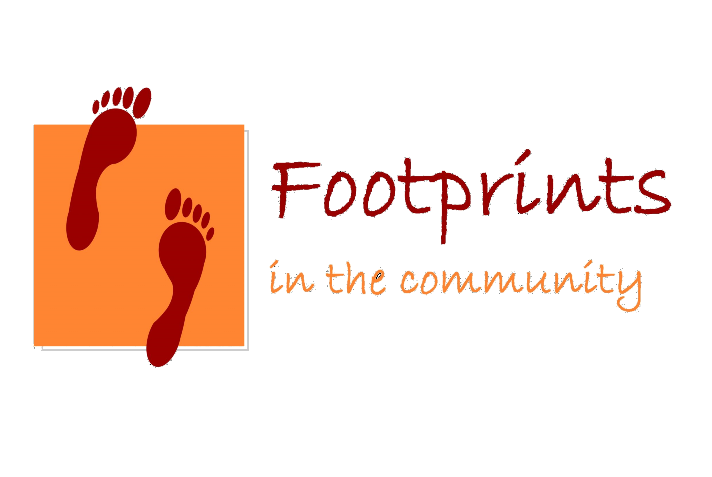 This is a 2-year post funded through Trussell Trust with the potential for continuation funding for a further year. Job share applications may be considered.JOB DESCRIPTIONJOB DESCRIPTIONJOB TITLECampaign Against Poverty Advocate - for Local Organising and Mobilisation ProjectRESPONSIBLE TOFoodbank Manager  - Redcar Area Foodbank (part of Footprints in the Community)BASED AT10 Queen Street, RedcarSALARY SCALENicva Scale 5 Point 14 £23,484 per annum pro rata (£12.90 per hour)HOURS35 Hours per weekOVERALL PURPOSE OF ROLEOVERALL PURPOSE OF ROLEThe Foodbank Campaign Against Poverty Advocate is responsible for developing the Foodbank’s capacity to campaign for change. You will do this by building the skills and confidence of Foodbank clients, volunteers and staff to campaign locally (Redcar and Cleveland and Middlesbrough). Advocates build relationships in the Foodbanks to identify some of the issues driving poverty in the community and to bring people together to take action on those issues.You will develop and lead a volunteer campaign team to create a campaign strategy and lead on the delivery of the strategy to win change, while developing leaders in your Foodbank. This role is funded by Trussell Trust as part of their Organising Programme, and you will be part of a network of Local Organisers around the UK doing this work. You will be the link between your Foodbank and the Organising and Local Mobilisation team at Trussell Trust, as we build a movement to end the need for Foodbanks.The Foodbank Campaign Against Poverty Advocate is responsible for developing the Foodbank’s capacity to campaign for change. You will do this by building the skills and confidence of Foodbank clients, volunteers and staff to campaign locally (Redcar and Cleveland and Middlesbrough). Advocates build relationships in the Foodbanks to identify some of the issues driving poverty in the community and to bring people together to take action on those issues.You will develop and lead a volunteer campaign team to create a campaign strategy and lead on the delivery of the strategy to win change, while developing leaders in your Foodbank. This role is funded by Trussell Trust as part of their Organising Programme, and you will be part of a network of Local Organisers around the UK doing this work. You will be the link between your Foodbank and the Organising and Local Mobilisation team at Trussell Trust, as we build a movement to end the need for Foodbanks.RESPONSIBILITIESRESPONSIBILITIESTo build trusted relationships with Foodbank clients, holding one-to-one conversations and group activities to identify potential campaign issues and build their skills and capacity to campaign alongside you.To develop and manage a team of volunteers, building and distributing leadership across the team, within the Foodbanks, or Foodbanks, to work on local influencing and campaigning to reduce poverty and the need for Foodbanks.To explore and understand the experiences that are bringing people to need the Foodbank’s support, working with Foodbank staff and volunteers, through listening activities and/or research.To map out and build relationships with the Foodbank’s partners, referral agencies and local anti-poverty organisations, and to engage them in identifying the local drivers of poverty.To identify a local issue driving poverty, build a campaign team and develop a strategy to build power and win change, working with Foodbank staff and volunteers.To deliver the local influencing campaign working with Foodbank staff, volunteers and clients.To work with the Organising and Local Mobilisation team in Trussell Trust and engage with the training and support on offer, including work with other Local Organisers in the Trussell Trust network.To engage in Trussell Trust’s central priority campaign activities, working with the Foodbank and local community to get involved in taking action on national campaignsTo build trusted relationships with Foodbank clients, holding one-to-one conversations and group activities to identify potential campaign issues and build their skills and capacity to campaign alongside you.To develop and manage a team of volunteers, building and distributing leadership across the team, within the Foodbanks, or Foodbanks, to work on local influencing and campaigning to reduce poverty and the need for Foodbanks.To explore and understand the experiences that are bringing people to need the Foodbank’s support, working with Foodbank staff and volunteers, through listening activities and/or research.To map out and build relationships with the Foodbank’s partners, referral agencies and local anti-poverty organisations, and to engage them in identifying the local drivers of poverty.To identify a local issue driving poverty, build a campaign team and develop a strategy to build power and win change, working with Foodbank staff and volunteers.To deliver the local influencing campaign working with Foodbank staff, volunteers and clients.To work with the Organising and Local Mobilisation team in Trussell Trust and engage with the training and support on offer, including work with other Local Organisers in the Trussell Trust network.To engage in Trussell Trust’s central priority campaign activities, working with the Foodbank and local community to get involved in taking action on national campaignsRequirementsRequirementsMaintain confidentiality at all times.Adhere to the charity’s policies and procedures, and ensure that high standards of quality and good practice are maintained, developed and monitored.Undertake training as appropriate and attend regular supervision sessions with the Foodbank Manager.4.    Demonstrate awareness/understanding of equal opportunities and other people’s behavioural, physical, social and welfare needs. 5.    Ensure that reasonable care is taken at all times for the health, safety and welfare of yourself and other persons, and comply with the policies and procedures relating to health and safety.6.   Have a flexible approach.7.   Undertake any other duties of a similar level and responsibility as may be required from time to time.Maintain confidentiality at all times.Adhere to the charity’s policies and procedures, and ensure that high standards of quality and good practice are maintained, developed and monitored.Undertake training as appropriate and attend regular supervision sessions with the Foodbank Manager.4.    Demonstrate awareness/understanding of equal opportunities and other people’s behavioural, physical, social and welfare needs. 5.    Ensure that reasonable care is taken at all times for the health, safety and welfare of yourself and other persons, and comply with the policies and procedures relating to health and safety.6.   Have a flexible approach.7.   Undertake any other duties of a similar level and responsibility as may be required from time to time.